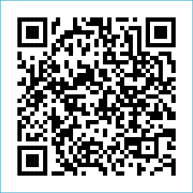 ST MARY’S PARISH NEWSLETTER - TARBERT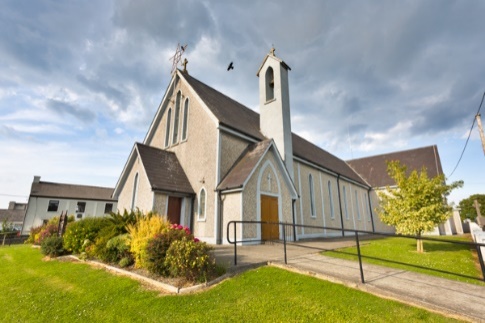 Parish Office Opening Hours:				              			   	              Mon. 10.30am -2.30pm. Wed. 10.30am-1.30pm                                  	                                 Priests :	Fri. 10.30am-2.30pm  Phone ; 068-36111.				   	                  Fr. Sean Hanafin   087-8341083Email: tarbert@dioceseofkerry.ie							    Fr. Michael Hussey 087-2386084Notices for Parish Newsletter have to be in on					    Safeguarding Children: 087-6362780 Wednesday by 12 Noon.								    Defib. Emergency No.    999 or 112Webpage: www.stmarystarbert.com							(Outside Surgery Hours)          Fifth Sunday in Ordinary Time, 4th February 2024PRIEST ON DUTY THIS WEEKEND:   Fr. Seán Hanafin   087-8341083.PARISH OFFERTORY COLLECTION     January - € 4,086         Maintenance Fund - € 485         Online Banking - € 180                                                                                Diocesan Collection - € 435         Donation – 400 Dollars.                  Míle Buíochas.LIVE SERVICES – All Masses are now being live streamed from our Church. Just go to the Church website – www.stmarystarbert.com and you can watch on your phone, tablet, computer or smart T.V. When you log in and see the picture of the Altar, just underneath this, click on the mute button and you will then have the audio as well.  NOVENA - to Our Lady of Lourdes starts on this Sat. 3rd February to Sun. 11th February, the World Day of Prayer for the Sick.All our Masses at St. Mary’s Church, Tarbert can be viewed online at www.stmarystarbert.comReflectionThere are fears that cripple us –Of being let down, of losing the capacity to trust,of how children will turn out, of death, illness and old age.Of losing a job or never getting one, of failure in a college course,of not being loved or liked.Fear is like a red light stopping us moving forwardand it’s crippling if it gets us stuck like a light never changing to green.Jesus answers us simply …”be not afraid”, because he is always with us.We have the security of a constant companion.Lord, help us to trust in your loving presence today and every day.   AMEN.CHURCH ENVELOPES - All the boxes of Church envelopes have now been delivered around the Parish,  if there is anyone who did not get a box and would like to have one, you may call the Parish Office on 068-36111 during office hours and James will arrange to have one delivered to you.TARBERT ACTIVE RETIREMENT GROUP – (over 55’s) meet in Tarbert Bridewell every Friday between 10.30am and 12 Noon.  We have different activities every week followed by refreshments. New Members are welcome. MUSIC WORKSHOP FOR LENT AND EASTER  - The Diocese will host two music workshops for Lent and Easter 2024.  The purpose of the workshop will be to introduce new music for both liturgical seasons.  On Wednesday, 7th February, the workshop will take place in the John Paul II Pastoral Centre, Killarney at 7.30pm. On Thursday,  8th Feb. the workshop will be repeated in St John’s Parish Centre, Tralee, also at 7:30pm.  The two workshops are to facilitate musicians from both north and south of the diocese.  All choir directors, choir members, musicians, cantors and all involved in music ministry are welcome to attend.   Music will be provided on the night.  Please contact Tomás Kenny on 086 3683778 or email Tomás at tomaskenny@dioceseofkerry.ie if you’d like to attend. VACANCIES - in the Tarbert CE Scheme; 1. Heritage / Coffee Shop Assistant – Tarbert Bridewell. Job Ref #CES-2317277
2. Parish Hall Caretaker – Community Centre Tarbert. Job Ref # CES-2317286. No experience is needed for any of these positions as full training will be provided to the successful candidate. Please apply for any of these positions by contacting Jackie on 086-3266991 or email jackiekissane@asdeeballylongfordces.ie - CE Scheme rates apply.VOLUNTEERING - As we begin a new year, why not consider becoming a Trócaire Parish Volunteer and help make a difference in some of our world's most vulnerable communities.  If you care about social and global justice, this could be for you. Activities include supporting the annual Lenten Campaign as well as taking part in a wide range of events to help Trócaire spread the word about the vital work they do.  For more information, call Fr. Joe Begley on 086-2498967 or Janet Twomey on 021-4275622 or email volunteering@trocaire.org.THANK YOU - for your continuing support and financial donations that underpin the smooth running of St. Mary’s Parish Church. Please continue to donate what you can on a weekly basis at any of our Masses on Friday, Saturday, Sunday or Monday. Donations can also be made by bank transfer – our bank details are as follows :IBAN No- IE76 AIBK 9354 3380 3050 83, Account Name – Tarbert Church Account, Bank - AIB, The Square, Listowel  Co. Kerry.Thanking you on behalf of the Finance Committee,John McMonagle (Chairperson), Fr. Sean Hanafin, Mary Holland, Kitty Kelly, Amanda O’Sullivan, Seamus Enright, Declan Downey, Gabriel McNamara and Paddy Creedon.Day/DateTimeIntentionSaturday 3rd 6pmJohn and Patrick Carrig andDeceased Family Members, St. Patrick’s Tce.Sunday 4th 11.30amDaniel ( Dan ) Kiely, Church St. / New York.Eileen Guerin, Middleton andFrances O’ Hanlon, Milton Keynes.Monday 5th _____No Mass.Tuesday 6th 7pmMass in Ballylongford.Wednesday 7th ______No Mass.Thursday 8th 10amMass in Asdee.Friday 9th 7pmMass in Tarbert.Special Intention.Saturday 10th 6pm People of the Parish.Sunday 11th 11.30amJohn Lavery, Toronto / Ivy House.Amos, Winnie and John Murray, Chapel St.